                                        КОНКУРС СОЦИАЛЬНОЙ  РЕКЛАМЫ                               «ИНФОРМАЦИОННЫЙ  БЛОК»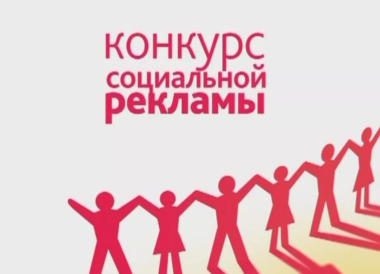 Конкурс социальной  рекламы!  С 10 января по 1 июня  2023 года Министерством внутренних дел РФ проводится  Всероссийский  конкурс социальной  рекламы антинаркотической  направленности  и пропаганды здорового образа жизни  «СПАСЁМ  ЖИЗНЬ  ВМЕСТЕ».Конкурс проводится ежегодно в два этапа (региональный и федеральный),   в котором могут принять участие физические и юридические лица, а также авторские коллективы.Конкурсные работы представляются по следующим номинациям:--  «Лучший макет наружной  социальной рекламы,  направленной на  снижение  спроса на наркотики»;--  «Лучший видеоролик антинаркотической направленности для социальных медиа»;--   «Лучший  буклет антинаркотической направленности и  пропаганды  здорового образа жизни».Конкурс проводится в целях привлечения внимания общественности   к проблеме незаконного потребления наркотических  средств, психотропных веществ и формирования в обществе негативного отношения  к  их незаконному потреблению.Для участия в региональном этапе Конкурса – конкурсные работы необходимо представить в подразделения по контролю  за оборотом наркотиков территориальных органов  МВД России на районном уровне  Краснодарского края в срок до 15 февраля  2023 года.  Вся информация      о проведении Конкурса размещена на ресурсах аппаратно-программного   комплекса «Официальный интернет-сайт МВД России», интернет-сайтах  территориальных органов МВД России.